от 08.10.2021  № 1009О внесении изменений в постановление администрации Волгограда от 18 июля 2018 г. № 943 «Об утверждении административного регламента предоставления муниципальной услуги «Выдача разрешения на ввод объекта в эксплуатацию» В соответствии с Градостроительным кодексом Российской Федерации, руководствуясь статьями 7, 39 Устава города-героя Волгограда, администрация ВолгоградаПОСТАНОВЛЯЕТ:  1. Внести в административный регламент предоставления муниципальной услуги «Выдача разрешения на ввод объекта в эксплуатацию», утвержденный постановлением администрации Волгограда от 18 июля 2018 г. № 943 
«Об утверждении административного регламента предоставления муниципальной услуги «Выдача разрешения на ввод объекта в эксплуатацию» (далее – административный регламент), следующие изменения:1.1. В разделе 1:1.1.1. Абзац второй пункта 1.2 признать утратившим силу.1.1.2. Пункт 1.3 изложить в следующей редакции:«1.3. Прием от заявителей документов, необходимых для предоставления муниципальной услуги, информирование о порядке и ходе предоставления муниципальной услуги могут осуществляться: непосредственно в департаменте по градостроительству и архитектуре администрации Волгограда (далее – департамент);через государственное казенное учреждение Волгоградской области «Многофункциональный центр предоставления государственных и муниципальных услуг» (далее – ГКУ ВО «МФЦ») в соответствии с соглашением о взаимодействии между ГКУ ВО «МФЦ» и администрацией Волгограда;с использованием федеральной государственной информационной системы «Единый портал государственных и муниципальных услуг (функций)»;с использованием государственной информационной системы обеспечения градостроительной деятельности с функциями автоматизированной информационно-аналитической поддержки осуществления полномочий в области 
градостроительной деятельности (далее – ИСОГД);для застройщиков, наименования которых содержат слова «специализированный застройщик», – также с использованием единой информационной 
системы жилищного строительства, предусмотренной Федеральным законом 
от 30 декабря 2004 г. № 214-ФЗ «Об участии в долевом строительстве многоквартирных домов и иных объектов недвижимости и о внесении изменений в некоторые законодательные акты Российской Федерации», за исключением случаев, если в соответствии с нормативным правовым актом Волгоградской области подача заявления о выдаче разрешения на ввод объекта в эксплуатацию осуществляется через иные информационные системы, которые должны быть интегрированы с единой информационной системой жилищного строительства.».1.1.3. Дополнить пунктом 1.4 следующего содержания:«1.4. Порядок информирования заявителей о предоставлении муниципальной услуги.1.4.1. Сведения о месте нахождения, контактных телефонах и графике 
работы департамента, ГКУ ВО «МФЦ»:1.4.1.1. Департамент:юридический адрес: 400066, Волгоград, пр-кт им. В.И.Ленина, 15 (4-й этаж);почтовый адрес: 400066, Волгоград, а/я 117;график работы: понедельник – пятница: с 08.30 час. до 17.30 час., перерыв на обед: с 12.30 час. до 13.30 час., выходные дни – суббота, воскресенье;график приема заявителей: понедельник: с 10.00 час. до 12.30 час., среда: с 14.00 час. до 16.30 час.;справочные телефоны: (8442) 38-56-21 (приемная), (8442) 38-56-24 (канцелярия).Консультации по вопросу выдачи разрешения на ввод объекта в эксплуатацию, внесения изменений в разрешение на ввод объекта в эксплуатацию осуществляет отдел подготовки разрешительной документации департамента, который находится по адресу: Волгоград, ул. Порт-Саида, 7а (кабинеты 5, 9, 17), 
телефоны: (8442) 38-69-48, (8442) 38-37-66, (8442) 38-34-83.1.4.1.2. ГКУ ВО «МФЦ»:юридический и почтовый адрес: 400066, Волгоград, ул. Комсомольская, 10 (телефоны: (8442) 92-40-15, (8442) 35-83-66);график работы и приема заявителей по вопросам предоставления муниципальной услуги: понедельник – пятница: с 09.00 час. до 20.00 час., суббота:
с 09.00 час. до 15.30 час., выходной день – воскресенье;адреса электронной почты: mfc34@volganet.ru, mfc034@volganet.ru.Прием заявителей в филиалах по работе с заявителями ГКУ ВО «МФЦ» осуществляется по адресам:400006, Волгоград, Тракторозаводский район, пр-кт им. В.И.Ленина, 211 (телефон: (8442) 92-30-07);400121, Волгоград, Тракторозаводский район, ул. им. Николая Отрады, 26а (телефон: (8442) 92-40-14);400105, Волгоград, Краснооктябрьский район, ул. Богунская, 12 (телефон: (8442) 92-30-08);400040, Волгоград, Краснооктябрьский район, ул. им. Бажова, 11 (телефон: (8442) 92-30-89);400048, Волгоград, Дзержинский район, пр-кт им. Маршала Советского Союза Г.К.Жукова, 125 (телефон: (8442) 92-30-03);400066, Волгоград, Центральный район, ул. Комсомольская, 10 (телефон: (8442) 92-30-02);400120, Волгоград, Ворошиловский район, ул. им. милиционера Буханцева, 20 (телефон: (8442) 97-98-07);400011, Волгоград, Советский район, ул. Даугавская, 4 (телефон: (8442) 92-30-05);400059, Волгоград, Кировский район, ул. 64-й Армии, 71д (телефон: (8442) 92-30-04);400096, Волгоград, Красноармейский район, ул. Брестская, 19а (телефон: (8442) 92-30-06).Сведения о местонахождении филиалов по работе с заявителями 
ГКУ ВО «МФЦ», осуществляющих прием заявителей, номерах телефонов для справок (консультаций), графике (режиме) работы размещаются на сайте 
ГКУ ВО «МФЦ» (http://mfc.volganet.ru) и на информационных стендах 
ГКУ ВО «МФЦ».1.4.2. Информация по вопросам предоставления муниципальной услуги размещается:в информационно-телекоммуникационных сетях общего пользования;на официальном сайте администрации Волгограда в информационно-
телекоммуникационной сети Интернет (www.volgadmin.ru);на официальном портале Губернатора и Администрации Волгоградской области (www.volgograd.ru);в федеральной государственной информационной системе «Единый портал государственных и муниципальных услуг (функций)» (www.gosuslugi.ru);на официальном сайте ГКУ ВО «МФЦ» (http://www.mfc.volganet.ru);в единой информационной системе жилищного строительства (https://наш.дом.рф);на информационных стендах департамента, ГКУ ВО «МФЦ».На информационных стендах департамента, ГКУ ВО «МФЦ», официальном сайте администрации Волгограда в информационно-телекоммуникационной сети Интернет, официальном портале Губернатора и Администрации Волгоградской области, в федеральной государственной информационной системе «Единый портал государственных и муниципальных услуг (функций)» размещается следующая информация:извлечения из законодательных и иных нормативных правовых актов, 
регулирующих деятельность по предоставлению муниципальной услуги;полная версия административного регламента;график приема заявителей;основания отказа в приеме документов;порядок информирования о ходе предоставления муниципальной услуги;порядок получения консультаций;краткое описание порядка предоставления муниципальной услуги;порядок обжалования действий (бездействия) должностных лиц, предоставляющих муниципальную услугу.».1.2. В разделе 2:1.2.1. Подпункт 2.6.1.8 изложить в следующей редакции:«2.6.1.8. Акт о подключении (технологическом присоединении) построенного, реконструированного объекта капитального строительства к сетям инженерно-технического обеспечения (в случае, если такое подключение (технологическое присоединение) этого объекта предусмотрено проектной документацией).».1.2.2. Абзац третий подпункта 2.18.1 изложить в следующей редакции:«Помещения департамента должны соответствовать санитарным правилам СП 2.2.3670-20 «Санитарно-эпидемиологические требования к условиям труда», утвержденным постановлением Главного государственного санитарного врача Российской Федерации от 02 декабря 2020 г. № 40 «Об утверждении санитарных правил СП 2.2.3670-20 «Санитарно-эпидемиологические требования к условиям труда», и быть оборудованы средствами пожаротушения.».1.3. Пункты 3.1–3.6 раздела 3 изложить в следующей редакции:«3.1. Предоставление муниципальной услуги включает в себя следующие административные процедуры:прием и регистрация документов (отказ в приеме к рассмотрению документов);направление межведомственных запросов в органы (организации), участвующие в предоставлении муниципальной услуги; осмотр объекта капитального строительства;рассмотрение документов, в том числе полученных по межведомственным запросам, подготовка проекта разрешения на ввод объекта в эксплуатацию (письма об отказе в выдаче разрешения на ввод объекта в эксплуатацию);подписание разрешения на ввод объекта в эксплуатацию (письма об 
отказе в выдаче разрешения на ввод объекта в эксплуатацию), выдача (направление) разрешения на ввод объекта в эксплуатацию (письма об отказе в выдаче разрешения на ввод объекта в эксплуатацию);исправление опечаток и (или) ошибок в разрешении на ввод объекта в эксплуатацию.3.2. Прием и регистрация документов (отказ в приеме к рассмотрению 
документов).3.2.1. Основанием для начала выполнения административной процедуры является поступление в департамент либо ГКУ ВО «МФЦ» документов, указанных в подпункте 2.6.1 пункта 2 административного регламента (далее – документы).3.2.2. Прием документов осуществляет специалист департамента либо специалист ГКУ ВО «МФЦ».Специалист ГКУ ВО «МФЦ» передает в департамент документы, полученные от заявителя, в день их получения.3.2.3. Получение документов подтверждается департаментом путем выдачи (направления) заявителю расписки в получении документов.В случае представления документов через ГКУ ВО «МФЦ» расписка выдается ГКУ ВО «МФЦ».3.2.4. После выдачи (направления) заявителю расписки в получении документов или поступления таких документов из ГКУ ВО «МФЦ» специалист департамента осуществляет их регистрацию.В случае представления документов через ГКУ ВО «МФЦ» срок предоставления муниципальной услуги исчисляется со дня регистрации документов 
в ГКУ ВО «МФЦ».3.2.5. Специалист департамента в течение одного рабочего дня со дня 
регистрации документов проводит проверку:соответствия документов требованиям пункта 2.9 раздела 2 административного регламента;действительности квалифицированной подписи, с использованием которой подписано заявление (пакет электронных документов), предусматривающую проверку соблюдения условий, указанных в статье 11 Федерального закона 
от 06 апреля 2011 г. № 63-ФЗ «Об электронной подписи».По результатам проверки специалист департамента принимает решение об отказе в приеме к рассмотрению документов в случае, если:в результате проверки документов установлены нарушения требований пункта 2.9 раздела 2 административного регламента, и направляет заявителю 
уведомление об этом с указанием причин отказа в течение одного рабочего дня со дня их регистрации;в результате проверки квалифицированной подписи выявлено несоблюдение установленных условий признания ее действительности, и направляет 
заявителю уведомление об этом в электронной форме с указанием пунктов статьи 11 Федерального закона от 06 апреля 2011 г. № 63-ФЗ «Об электронной подписи», которые послужили основанием для принятия указанного решения, в течение трех дней со дня завершения проведения такой проверки. Такое уведомление подписывается квалифицированной подписью руководителя департамента или уполномоченного им должностного лица и направляется по адресу электронной почты заявителя либо в его личный кабинет в федеральной государственной информационной системе «Единый портал государственных и муниципальных услуг (функций)».3.2.6. Получение документов через федеральную государственную информационную систему «Единый портал государственных и муниципальных услуг (функций)» подтверждается путем направления заявителю автоматически сформированного уведомления о приеме и регистрации документов.3.2.7. Максимальный срок выполнения административной процедуры:при личном приеме – не более 15 минут;при поступлении документов по почте, электронной почте, через федеральную государственную информационную систему «Единый портал государственных и муниципальных услуг (функций)», ИСОГД или через ГКУ ВО «МФЦ» – один рабочий день.Уведомление об отказе в приеме к рассмотрению документов в случае выявления нарушений требований пункта 2.9 раздела 2 административного 
регламента направляется в течение одного рабочего дня со дня их регистрации. Уведомление об отказе в приеме к рассмотрению документов в случае 
выявления в ходе проверки квалифицированной подписи заявителя несоблюдения установленных условий признания ее действительности направляется в течение трех дней со дня завершения проведения такой проверки.3.2.8. Результатом выполнения административной процедуры является:прием и регистрация документов, выдача (направление в электронном виде) заявителю расписки в получении документов, направление заявителю уведомления о приеме и регистрации документов;направление заявителю уведомления об отказе в приеме к рассмотрению документов.3.3. Направление межведомственных запросов в органы (организации), участвующие в предоставлении муниципальной услуги.3.3.1. Основанием для начала выполнения административной процедуры является получение документов специалистом департамента.3.3.2. В течение одного рабочего дня, следующего за днем регистрации документов, специалист департамента осуществляет направление межведомственных запросов в государственные органы, органы местного самоуправления и подведомственные государственным органам или органам местного самоуправления организации, в распоряжении которых находятся документы, в случае если заявитель не представил указанные документы по собственной инициативе.В случае если заявителем самостоятельно представлены все документы, специалист департамента переходит к выполнению следующей административной процедуры, предусмотренной административным регламентом.3.3.3. Максимальный срок выполнения административной процедуры – 
один рабочий день со дня поступления документов специалисту департамента.3.3.4. Результатом выполнения административной процедуры является направление межведомственных запросов в государственные органы и органы местного самоуправления.3.4. Осмотр объекта капитального строительства.3.4.1. Основанием для начала выполнения административной процедуры является получение специалистом департамента документов и направление межведомственных запросов (в случае необходимости их направления).3.4.2. Специалист департамента устанавливает, что в отношении объекта капитального строительства не осуществлялся государственный строительный надзор в соответствии со статьей 54 Градостроительного кодекса Российской Федерации.В случае если подано заявление о выдаче разрешения на ввод объекта в эксплуатацию, в отношении которого осуществлялся государственный строительный надзор, специалист департамента переходит к выполнению следующей административной процедуры, предусмотренной административным регламентом.3.4.3. Специалист департамента организовывает и осуществляет совместно с представителями администраций районов Волгограда и департамента городского хозяйства администрации Волгограда осмотр объекта капитального строительства, в отношении которого подано заявление, по месту нахождения такого объекта капитального строительства.В ходе осмотра построенного, реконструированного объекта капитального строительства осуществляется проверка соответствия такого объекта требованиям, указанным в разрешении на строительство, требованиям к строительству, реконструкции объекта капитального строительства, установленным на дату выдачи представленного для получения разрешения на строительство градостроительного плана земельного участка, или в случае строительства, реконструкции линейного объекта – требованиям проекта планировки территории 
и проекта межевания территории (за исключением случаев, при которых для строительства, реконструкции линейного объекта не требуется подготовка документации по планировке территории), требованиям, установленным проектом планировки территории, в случае выдачи разрешения на ввод в эксплуатацию линейного объекта, для размещения которого не требуется образование земельного участка, а также разрешенному использованию земельного участка, ограничениям, установленным в соответствии с земельным и иным законодательством Российской Федерации – требованиям проектной документации, в том числе требованиям энергетической эффективности и требованиям оснащенности объекта капитального строительства приборами учета используемых энергетических ресурсов.3.4.4. Результатом осмотра вводимого в эксплуатацию объекта капитального строительства является подписанный участниками осмотра акт осмотра объекта капитального строительства, заполненный по форме согласно приложению 3 к административному регламенту. В акте осмотра объекта капитального строительства указываются дата, место проведения осмотра объекта капитального строительства, соответствие или несоответствие объекта капитального строительства требованиям, указанным в абзаце втором подпункта 3.4.3 настоящего пункта.3.4.5. Максимальный срок выполнения административной процедуры – один рабочий день со дня поступления документов специалисту департамента и направления межведомственных запросов (в случае необходимости их направления).3.4.6. Результатом выполнения административной процедуры является составление акта осмотра объекта капитального строительства.3.5. Рассмотрение документов, в том числе полученных по межведомственным запросам, подготовка проекта разрешения на ввод объекта в эксплуатацию (письма об отказе в выдаче разрешения на ввод объекта в эксплуатацию).3.5.1. Основанием для начала выполнения административной процедуры является получение специалистом департамента документов, в том числе полученных в порядке межведомственного взаимодействия.3.5.2. Специалист департамента осуществляет проверку представленных документов на предмет наличия или отсутствия оснований для выдачи разрешения на ввод объекта в эксплуатацию и оформляет проект разрешения на ввод объекта в эксплуатацию (письмо об отказе в выдаче разрешения на ввод объекта в эксплуатацию).3.5.3. В случае если в процессе рассмотрения документов выявляются 
основания для отказа в предоставлении муниципальной услуги, специалист департамента подготавливает письмо об отказе в выдаче разрешения на ввод объекта в эксплуатацию с указанием причин отказа в соответствии с пунктом 2.13 раздела 2 административного регламента.3.5.4. В случае если оснований для отказа в предоставлении муниципальной услуги не выявлено, специалист департамента осуществляет подготовку проекта разрешения на ввод объекта в эксплуатацию и передает на подпись заместителю главы Волгограда, уполномоченному на подписание разрешения на ввод объекта в эксплуатацию (далее – заместитель главы Волгограда).3.5.5. Максимальный срок выполнения административной процедуры –
один рабочий день с даты получения специалистом департамента документов, 
в том числе полученных в порядке межведомственного взаимодействия.3.5.6. Результатом выполнения административной процедуры является подготовка проекта разрешения на ввод объекта в эксплуатацию (письма об 
отказе в выдаче разрешения на ввод объекта в эксплуатацию).3.6. Подписание разрешения на ввод объекта в эксплуатацию (письма об отказе в выдаче разрешения на ввод объекта в эксплуатацию), выдача (направление) разрешения на ввод объекта в эксплуатацию (письма об отказе в выдаче разрешения на ввод объекта в эксплуатацию).3.6.1. Основанием для начала выполнения административной процедуры является получение заместителем главы Волгограда разрешения на ввод объекта в эксплуатацию (письма об отказе в выдаче разрешения на ввод объекта в эксплуатацию).3.6.2. Заместитель главы Волгограда подписывает разрешение на ввод объекта в эксплуатацию (письмо об отказе в выдаче разрешения на ввод объекта в эксплуатацию).3.6.3. В день подписания разрешения на ввод объекта в эксплуатацию (письма об отказе в выдаче разрешения на ввод объекта в эксплуатацию) специалист департамента осуществляет его направление (вручение) заявителю. Вручение указанных документов осуществляется под подпись заявителя либо при наличии соответствующего указания в заявлении направляется заказным письмом. В случае поступления документов через ГКУ ВО «МФЦ» специалист 
департамента осуществляет передачу подписанного разрешения на ввод объекта в эксплуатацию (письма об отказе в выдаче разрешения на ввод объекта в эксплуатацию) в ГКУ ВО «МФЦ» в день подписания указанного документа, если иной способ получения не указан заявителем.Разрешение на ввод объекта в эксплуатацию выдается в форме электронного документа, подписанного электронной подписью, в случае если это указано в заявлении.Обязательным приложением к разрешению на ввод объекта в эксплуатацию является представленный заявителем технический план объекта капитального строительства, подготовленный в соответствии с Федеральным законом 
от 13 июля 2015 г. № 218-ФЗ «О государственной регистрации недвижимости».3.6.4. Максимальный срок выполнения административной процедуры –
один рабочий день со дня получения заместителем главы Волгограда разрешения на ввод объекта в эксплуатацию (письма об отказе в выдаче разрешения на ввод объекта в эксплуатацию).3.6.5. Результатом выполнения административной процедуры является:направление (вручение) заявителю разрешения на ввод объекта в эксплуатацию (письма об отказе в выдаче разрешения на ввод объекта в эксплуатацию);направление в ГКУ ВО «МФЦ» разрешения на ввод объекта в эксплуатацию (письма об отказе в выдаче разрешения на ввод объекта в эксплуатацию);направление в личный кабинет заявителя в федеральной государственной информационной системе «Единый портал государственных и муниципальных услуг (функций)» либо ИСОГД разрешения на ввод объекта в эксплуатацию (письма об отказе в выдаче разрешения на ввод объекта в эксплуатацию);направление копии разрешения на ввод объекта в эксплуатацию:в федеральный орган исполнительной власти, уполномоченный на осуществление государственного строительного надзора, в случае если выдано разрешение на ввод объекта в эксплуатацию объекта капитального строительства, указанных в пункте 5.1 статьи 6 Градостроительного кодекса Российской Федерации, или орган исполнительной власти Волгоградской области, уполномоченный на осуществление государственного строительного надзора, в случае если выдано разрешение на ввод в эксплуатацию иных объектов капитального строительства в течение трех рабочих дней со дня выдачи заявителю разрешения на ввод объекта в эксплуатацию;в органы государственной власти или органы местного самоуправления (в том числе с использованием системы межведомственного электронного взаимодействия и подключаемых к ней региональных систем межведомственного 
электронного взаимодействия), принявшие решение об установлении или изменении зоны с особыми условиями использования территории в связи с размещением объекта, в отношении которого выдано разрешение на ввод объекта в
эксплуатацию, в случаях, предусмотренных пунктом 9 части 7 статьи 51 Градостроительного кодекса Российской Федерации, в течение трех рабочих дней со дня выдачи разрешения на ввод объекта в эксплуатацию.».1.4. Приложение 1 к административному регламенту изложить в следующей редакции:«Приложение 1к административному регламенту предоставления муниципальной услуги «Выдача разрешения на ввод объекта в эксплуатацию», утвержденному постановлением администрации Волгоградаот 18.07.2018 № 943ФормаВ департамент по градостроительству и архитектуре администрации Волгоградаот _________________________________           (Ф.И.О. заявителя – для физических лиц, полное___________________________________         наименование организации – для юридических лиц,___________________________________почтовый адрес и индекс,___________________________________контактный телефон)ЗАЯВЛЕНИЕо выдаче разрешения на ввод объекта в эксплуатациюПрошу выдать разрешение на ввод в эксплуатацию построенного, реконструируемого объекта капитального строительства (этапа строительства, реконструкции объекта капитального строительства) ____________________________________________________________________________________________________________________________________________________________________,(наименование объекта капитального строительства (этапа строительства, реконструкции объекта капитального 
строительства) в соответствии с проектной документацией, краткие проектные характеристики)расположенного по адресу: _____________________________________________________________________________________________________________________________________________________________________________________,(полный адрес объекта капитального строительства с указанием субъекта Российской Федерации, 
административного района и т. д. или строительный адрес)в форме _____________________________________________________________.                                (в форме электронного документа или в форме документа на бумажном носителе)К заявлению прилагаются: _______________________________________                                                                                       (наименования документов и количество экземпляров)________________________________________________________________________________________________________________________________________________________________________________________________________________________________________________________________________________._______________________     ______________     ____________________________                  (должность)                                        (подпись)                                                 (Ф.И.О.)Я согласен (согласна) на обработку персональных данных в государственном казенном учреждении Волгоградской области «Многофункциональный центр предоставления государственных и муниципальных услуг» и департаменте по градостроительству и архитектуре администрации Волгограда.«___» ____________ 20___ г.Департамент по градостроительству и архитектуре администрации Волгограда».1.5. Приложение 4 к административному регламенту изложить в следующей редакции:«Приложение 4к административному регламенту предоставления муниципальной услуги «Выдача разрешения на ввод объекта в эксплуатацию», утвержденному постановлением администрации Волгоградаот 18.07.2018 № 943БЛОК-СХЕМАпредоставления муниципальной услуги «Выдача разрешения на ввод объекта в эксплуатацию» Департамент по градостроительству и архитектуре администрации Волгограда».2. Департаменту по градостроительству и архитектуре администрации Волгограда обеспечить внесение соответствующих изменений в государственную информационную систему «Региональный реестр государственных и муниципальных услуг (функций) Волгоградской области», а также обеспечить контроль за обновлением сведений об услугах на Едином портале государственных и муниципальных услуг (функций) (www.gosuslugi.ru), официальном портале 
Губернатора и Администрации Волгоградской области (www.volgograd.ru), официальном сайте администрации Волгограда в информационно-телекоммуникационной сети Интернет (www.volgadmin.ru).3. Настоящее постановление вступает в силу со дня его официального опубликования.4. Контроль за исполнением настоящего постановления возложить на 
заместителя главы Волгограда Сидоренко В.П.Временно исполняющийполномочия главы Волгограда                                                          В.В.Марченко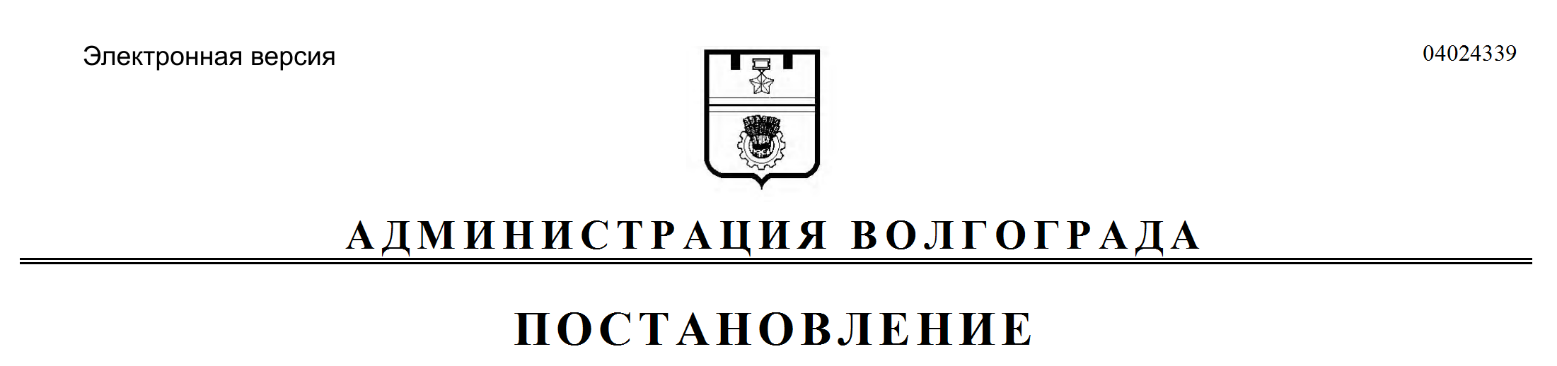 